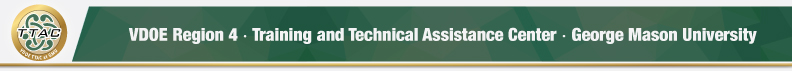 HLP Highlight ToolHLPs 9: Teach Social SkillsEmbedded HLP under Pillars 7 & 16 Here’s What It Is:Social skills embody communication, problem solving, conflict resolution skills as well as social-emotional skills like self-awareness, self-management, and responsible decision making. They are essential life skills necessary for building relationships and collaboration. Teachers explicitly teach students how to interact with others and regulate behaviors and emotions, considerate of students’ diverse backgrounds and cultural inclusive pedagogies and practices. When students require generalization of skills, teachers collaborate with other educators and families to enhance the effects of specific interventions and wrap strategies between home and school.  Tools:    HLP Self-Assessment Tool	HLP 9 Rubric When Do I Use It?Throughout all phases of explicit instruction (teacher modeling, guided practice, independent practice).  In collaboration with other education professionals when students receive interventions and specially designed instruction in other learning environments. What to Teach – Selected ResourcesLiteracyLD Online: Using Children’s Literature to Teach Social SkillsEdutopia: Using Read-Alouds to Support Social and Emotional LearningMathematicsUniversity of Texas Social & Emotional Learning in MathematicsLearner Variability Project (Mathematics) Emotional & Relational Engagement StrategiesProject for Education Research that Scales (PERTS) Growth Mindset Curriculum for 9th Grade Students  and Project for Education Research that Scales (PERTS) resourcesSelf-determination SkillsI’m DeterminedChoice Maker: Self-Determination CurriculumME! Lessons for Teaching Self-Awareness and Self-AdvocacyStrategies for Developing Student Transition SkillsHow to Use ItUse data to identify students’ area of need.Define target skills.  Sequence and chunk social skills into teachable steps.  Explicitly teach social skills to meet target skills’ goals by modeling and demonstrating appropriate skills with teacher think aloud, examples and non-examples, guided and independent practice.  Give immediate, constructive, and positive feedback.Use data to differentiate social skills instruction and monitor student progress. Integrate feedback with PBIS or class incentives when appropriate.Here’s What It Looks Like:These videos contain examples of types of social skills you may see with students:Self-Management: Choosing a Tool to Stay Calm in Class (3:03)  Communication: Having a Conversation Elementary (2:06)  Communication: Joining, Interrupting and Ending a Conversation (5:49)  Teach social behaviors to students who are deaf and hard of hearing (9:04) Effectively Teaching Social Skills – ABA and Autism (10:44)Resources to Extend LearningCASEL Social Skills ResourcesNational Center on Intensive Intervention National Professional Development Center on Autism Spectrum DisordersThe Iris Center High Leverage Practices  VDOE Diffusing Disruptive BehaviorsOSEP Center on Positive Behavior Intervention Supports LD@Schools  Supporting the Wellbeing & Mental Health of Students with Learning Disabilities Self-Paced Professional LearningYoucubed Growth Mindset Self-Paced Professional Learning for EducatorsI’m DeterminedReferencesAceves, T. C., & Kennedy, M. J. (Eds.) (2024, February). High-leverage practices for students with disabilities. 2nd edition. Arlington, VA: Council for Exceptional Children and CEEDAR Center.  Archer, A. L., & Hughes, C. A. (2011). Explicit instruction: Effective and efficient teaching. New York: Guilford Press.CEEDAR Center (2024). High-leverage practices self-assessment tool.  Retrieved from	https://ceedar.education.ufl.edu/high-leverage-practices/ Hashey, A. I., Kaczorowski, T. L., & DiCesare, D. M. (2020). High-Leverage Practices in Special Education, Guide 4. Council for Exceptional Children.McLeskey, J. (Ed.). (2019). High leverage practices for inclusive classrooms. New York: Routledge. For additional HLP Highlight Tools, go to TTAC Online For information about TTAC Region 4, go to https://ttac.gmu.edu/.